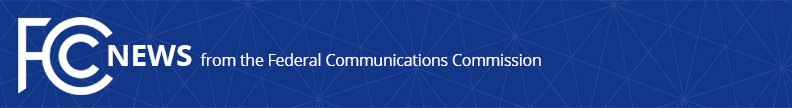 Media Contact: Travis Litman 202-418-2400Travis.Litman@fcc.govFor Immediate ReleaseCOMMISSIONER JESSICA ROSENWORCEL RELEASES NEW PODCAST EPISODE FEATURING CONGRESSWOMAN YVETTE CLARKEWASHINGTON, January 29, 2019:Today, Commissioner Rosenworcel released the latest episode of her podcast, Broadband Conversations.  On this episode Commissioner Rosenworcel welcomes Congresswoman Yvette Clarke from the 9th District of New York.  Commissioner Rosenworcel and Congresswoman Clarke discuss a range of topics, including the importance of public service, the legacy of Shirley Chisholm, equitable broadband access, and the need to promote diversity in media. The episode is available on Apple Podcasts, Google Podcasts, Google Play, and the FCC. “Congresswoman Clarke is a champion of forward-thinking broadband, media, and technology policies.  On this episode, listeners will get to hear about what motivated Congresswoman Clarke to pursue a life of public service and how she is working to make an impact every day, including for girls and women of color.  I am so excited that listeners will get to hear about Congresswoman Clarke’s leadership and ideas for the future.” ###
Office of Commissioner Jessica Rosenworcel: (202) 418-2400Twitter: @JRosenworcelwww.fcc.gov/leadership/jessica-rosenworcelThis is an unofficial announcement of Commission action.  Release of the full text of a Commission order constitutes official action.  See MCI v. FCC, 515 F.2d 385 (D.C. Cir. 1974).